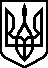 						НАКАЗ« 10» лютого  2021 року № 5Про внесення змін до паспортів бюджетних програм на 2021 рік		Відповідно до Закону України  «Про Державний бюджет України на 2021 рік» , Правил складання паспортів бюджетних програм місцевих бюджетів та звітів про їх виконання, затверджених наказом Міністерства фінансів України від 26.08.2014 року № 836  « Про деякі питання запровадження програмно-цільового методу складання та виконання та виконання місцевих бюджетів», рішення сесії Ніжинської міської ради VIIІ скликання № 4-4/2020  від 24.12.2020 року « Про бюджет Ніжинської міської територіальної громади на 2021 рік », рішення сесії VIII скликання  Ніжинської міської ради № 10-6/2021 від 04.02.2021р. Про внесення змін у рішення  № 4-4/2020  від 24.12.2020 року « Про бюджет Ніжинської міської територіальної громади на 2021 рік ». наказую :Затвердити паспорта  бюджетної програми на 2021 рік управління житлово-комунального господарства та будівництва Ніжинської міської ради по КПКВ 1216020, 1216030, 1217330, 1217670, 1217693.Погоджую:Юрисконсульт – головний спеціаліст				           К.А. Віротченко УКРАЇНАЧЕРНІГІВСЬКА ОБЛАСТЬУПРАВЛІННЯ  ЖИТЛОВО- КОМУНАЛЬНОГО ГОСПОДАРСТВАТА БУДІВНИЦТВА НІЖИНСЬКОЇ МІСЬКОЇ РАДИНачальник управління житлово-                                 А.М. Кушніренко комунального господарства табудівництва Ніжинської міської ради